Applied Radiation and IsotopesVolume 68, Issues 4–5, April–May 2010, Pages 623–625The 7th International Topical Meeting on Industrial Radiation and Radio isotope Measurement Application(IRRMA-7)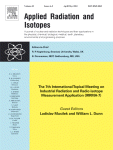 Preparation of CaSO4:Dy by precipitation method to gamma radiation dosimetryT. Riveraa, , , J. Romana, J. Azorínb, R. Sosab, J. Guzmána, A.K. Serranoa, M. Garcíac, G. Alarcóna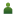 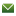 a Centro de Investigación en Ciencia Aplicada y Tecnología Avanzada-IPN, Unidad Legaria, 11500 México D.F, Mexicob Departamento de Física, Universidad Autónoma Metropolitana-Iztapalapa, 09340 México D.F, Mexicoc Institutode Investigaciones en Materiales, UNAM. Circuito interior S/N. 04520 México D.F, MexicoAvailable online 19 September 2009.http://dx.doi.org/10.1016/j.apradiso.2009.09.033, How to Cite or Link Using DOICited by in Scopus (2)Permissions & ReprintsPurchase1. Introduction2. Experimental3. Results and discussions4. ConclusionsAcknowledgmentsReferencesAbstractThis paper presents the results of the preparation and characterization of dysprosium-doped calcium sulfate (CaSO4:Dy) phosphor, which was obtained by homogeneous precipitation from calcium acetate Ca(CH3COO−)2. Structural and morphological characteristics were studied using a scanning electronic microscope (SEM). The structure of all compounds was determined by X-ray diffraction method too. Thermoluminescence (TL) emission properties of CaSO4:Dy under gamma radiation effects were studied. This phosphor powder presented a TL glow curve with two peaks (Tmax) centered at around of 180 and 300 °C, respectively. The TL response of CaSO4:Dy as a function of gamma absorbed dose was linear in a wide range. Both emission and excitation spectra were also obtained. Results showed that this new preparation method of CaSO4:Dy TL phosphor is less expensive, cleaner and safer than the conventional preparation method.